IDENTIFICACIÓN DEL EQUIPOFavor indicar nombre y apellido (agregue tantas filas como sea necesario) de cada integrante del equipo. D.PRESUPUESTO DEL PROYECTOEl Presupuesto debe estar definido según el formato Excel, el cual debe estar adjunto a la postulación del proyecto.E. VIDEO SIMPLE DE POSTULACIONEL video deberá subirse a una cuenta de YouTube o similar. El link del video deberá ir adjunto a la postulación, el cual deberá tener una duración máxima de 2 minutos.F. ANEXOS DE POSTULACION1. CVs de todos los integrantes. 2. Carta de compromiso de estudiantes (indicando tiempo de dedicación y rol que asumen). 3. Carta de compromiso del mentor. 4. Presupuesto detallado.5. Carta Gantt.SEGUNDO CONCURSO EMPRENDIMIENTO DE BASE TECNOLÓGICA“DESAFÍO CIUDADES INTELIGENTES - SMARTCITIES” FORMULARIO DE POSTULACIÓN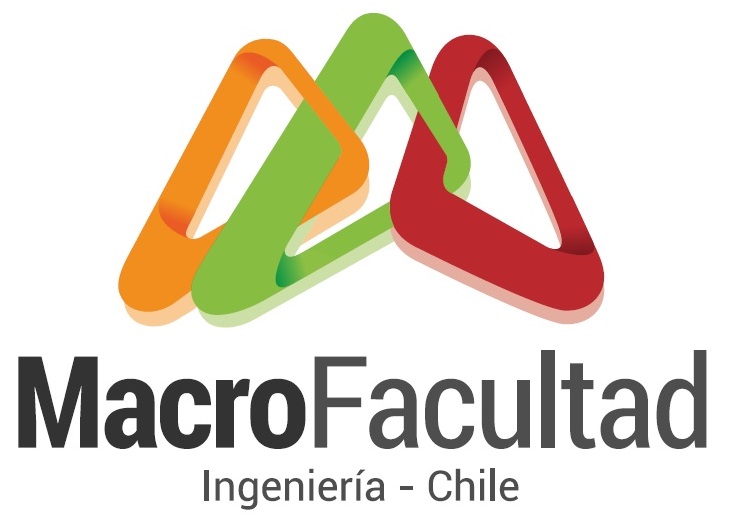 Líder Facultad       FICANº MatriculaEmail/TeléfonoDedicación (Horas/ Semana)Integrante Equipo 1 FacultadNº MatriculaEmail/TeléfonoDedicación (Horas/ Semana)Integrante Equipo 2(Si Corresponde)FacultadNº MatriculaEmail/TeléfonoDedicación (Horas/ Semana)Integrante Equipo 3(Si Corresponde)FacultadNº MatriculaEmail/TeléfonoDedicación (Horas/ Semana)I. Título del Proyecto.II.  Cuéntanos sobre los integrantes del equipo.Mencionar principales aptitudes, redes de trabajo, y motivación por participar en este concurso de emprendimiento. (Máx. 1 plana).III. Seleccionar Desafío SMARCITIES.Seleccionar una alternativa (marca con X).IV.  ¿Cuál es la solución propuesta?. Detalla el producto o servicio que se desarrollará. ¿Cómo aportará a la solución del desafío seleccionado?. ¿En qué estado de desarrollo se encuentra tu solución?. ¿Cuál es el factor innovador? (En comparación con alternativas existentes en el mercado). (Máx. 1 plana). IV.  ¿Cuál es la solución propuesta?. Detalla el producto o servicio que se desarrollará. ¿Cómo aportará a la solución del desafío seleccionado?. ¿En qué estado de desarrollo se encuentra tu solución?. ¿Cuál es el factor innovador? (En comparación con alternativas existentes en el mercado). (Máx. 1 plana). V. ¿Cuál es tu negocio?¿Quiénes son tus clientes y usuarios?. ¿Cómo vas a sustentar el negocio (ventas)?. ¿Cuáles son los canales de comercialización?. Cuantifica el tamaño del mercado para la solución propuesta, y su potencial de crecimiento para ser escalado a nivel nacional e internacional. (Máx. 1 plana).V. ¿Cuál es tu negocio?¿Quiénes son tus clientes y usuarios?. ¿Cómo vas a sustentar el negocio (ventas)?. ¿Cuáles son los canales de comercialización?. Cuantifica el tamaño del mercado para la solución propuesta, y su potencial de crecimiento para ser escalado a nivel nacional e internacional. (Máx. 1 plana).VI. ¿Cuáles son tus principales competidores?Identifica proveedores de soluciones sustitutas/alternativas. Mencionar: ¿Cómo se resuelve actualmente el problema?. (Máx. 1 plana).VI. ¿Cuáles son tus principales competidores?Identifica proveedores de soluciones sustitutas/alternativas. Mencionar: ¿Cómo se resuelve actualmente el problema?. (Máx. 1 plana).VII. Actividades a desarrollar en el presente proyecto. ¿Cómo desarrollarás tu prototipo?. Mencionar las actividades necesarias para el desarrollo del prototipo, validación técnica-comercial de la solución, y desarrollo del emprendimiento. (Máx. 1 plana).VII. Actividades a desarrollar en el presente proyecto. ¿Cómo desarrollarás tu prototipo?. Mencionar las actividades necesarias para el desarrollo del prototipo, validación técnica-comercial de la solución, y desarrollo del emprendimiento. (Máx. 1 plana).Nombre videoLinkFirma Líder de ProyectoNombreCarrera